APSTIPRINĀTSar SIA „Jelgavas novada KU”Iepirkuma komisijas 2016. gada 13. augusta sēdes lēmumu (protokols Nr.1)SIA „Jelgavas novada KU”Publiskā iepirkumaNOLIKUMS „Logu izgatavošana un uzstādīšana”1.pielikums nolikumam „Logu izgatavošana un uzstādīšana”Identifikācijas Nr. JNKU/2016/15/NLogu izgatavošana un uzstādīšana kāpņu telpās TEHNISKĀ SPECIFIKĀCIJAPlastmasas logi:Piezīmes:Pretendentam, kurš iepirkuma rezultātā būs ieguvis tiesības izpildīt pasūtījumu, būs kopā ar pasūtītāja pārstāvi jāapseko objekts un jāprecizē logu izmēri dabā.Visiem logiem jāparedz iekšējā un ārējā apdare, kā arī veco logu demontāža un utilizācija.Sagatavojot finanšu piedāvājumus lūdzam ņemt vērā, ka Pretendentam tajā jāietver darbu apjomu sarakstā minēto darbu veikšanai nepieciešamie materiāli un papildus darbi, kas nav minēti šajā sarakstā, bet bez kuriem nebūtu iespējama būvdarbu tehnoloģiski pareiza un spēkā esošiem normatīviem atbilstoša veikšana pilnā apmērā.Iepirkumu komisijas priekšsēdētājs	                                                                      Ēriks Priede2.pielikums nolikumam „Logu izgatavošana un uzstādīšana,”Identifikācijas Nr. JNKU/2016/15/NFINANŠU PIEDĀVĀJUMS1. Apliecinu, ka Finanšu piedāvājuma cenā ir iekļautas visas izmaksas, kas saistītas ar logu uzstādīšanu Jelgavā, Jelgavas novadā, to skaitā – logu ārējo un ieksējo aiļu apdares izmaksas.	2. Ar šo apstiprinu un garantēju sniegto ziņu patiesumu un precizitāti, kā arī atbilstību iepirkuma nolikuma prasībām....................................................................                                               .....................................                                                                           Paraksta tiesīgā persona, amats                                                       		Paraksts                                       Datums .................................Identifikācijas numursJNKU/2016/15/NPasūtītāja nosaukums, reģistrācijas numurs, adreses, saziņas līdzekļiSIA „Jelgavas novada KU”Reģ.Nr. 40003410894Juridiskā adrese: Skolas iela 6, Nākotne, Glūdas pag., Jelgavas nov., LV-3040Biroja adrese: Cukura iela 22, Jelgava, LV-3002, tālr.63083412; e-pasts: jnku@jnku.lv Iepirkuma metodeIepirkums Publisko iepirkumu likuma 8.2 panta kārtībā. Iepirkuma priekšmets„Logu izgatavošana un uzstādīšana”, saskaņā ar Tehnisko specifikāciju (1.pielikums)CPV-kods45421132-8Līguma izpildes laiks un vieta50 kalendārās dienu laikā no līguma parakstīšanas brīžaIespēja iepazīties ar iepirkuma nolikumu Ar iepirkuma nolikumu var iepazīties Pasūtītāja mājas lapā: www.jnku.lv Piedāvājuma iesniegšanas vieta, datums, laiks, kārtībaSIA „Jelgavas novada KU”, Cukura ielā 22, Jelgavā.Piedāvājumu iesniegt līdz 2016. gada 26.septembrim plkst. 11:00, iesniedzot personīgi vai sūtot pa pastu uz šajā nolikumā norādīto Pasūtītāja biroja adresi.Ja piedāvājumu iesniedz nosūtot pa pastu, Pasūtītājam, piedāvājums ir jāsaņem norādītajā adresē līdz piedāvājuma iesniegšanas termiņa beigām.Piedāvājuma derīguma termiņš30 kalendārās dienasKontaktpersonaIepirkumu komisijas pr-js Ēriks Priede, tālr.27579193, e-pasts: eriks@jnku.lvPrasības piedāvājuma noformēšanai un iesniegšanaiPiedāvājums jāiesniedz slēgtā aploksnē ar atzīmi „Piedāvājums iepirkumam „Logu izgatavošana un uzstādīšana” Iepirkuma identifikācijas Nr. JNKU/2016/15/N.Piedāvājums jāsagatavo latviešu valodā. Piedāvājumam jābūt caurauklotam un cauršūtam ar norādītu lappušu skaitu.Piedāvājumu paraksta persona, kurai ir pārstāvības tiesības.Ja Piedāvājumu paraksta pilnvarota persona, piedāvājumam jāpievieno atbilstošs pilnvarojums.Prasības pretendentamReģistrēts likumā noteiktajā kārtībā (juridiskām personām);Nav pasludināts maksātnespējas process, tā saimnieciskā darbība nav apturēta vai pārtraukta, nav uzsākta tiesvedība par bankrotu, tas līdz līguma izpildes paredzamajam beigu termiņam nebūs likvidēts;Latvijā vai valstī, kurā tas reģistrēts, nav nodokļu vai valsts sociālās apdrošināšanas iemaksu parādi, kas kopsummā pārsniedz 150 EUR.Piedāvājuma izvēles kritērijiZemākā kopējā summa EUR (bez PVN) par Tehniskā specifikācijā norādītajiem darbiemApmaksas noteikumiApmaksa 15 dienu laikā pēc darbu pabeigšanas un pieņemšanas – nodošanas akta parakstīšanas.Avanss netiek paredzēts.Pielikumi1.pielikums „Tehniskā specifikācija”2.pielikums „Piedāvājums”Iepirkumu komisijas priekšsēdētājsĒriks PriedeStaļģenes iela 60, Jelgava L1Staļģenes iela 60, Jelgava L1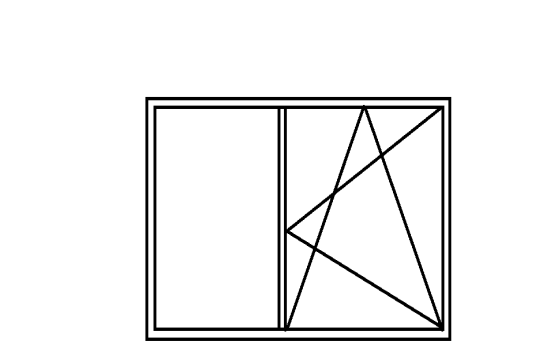 Augstums (cm)122Platums (cm)152Skaits12ProfiliEkonomiskā klaseKrāsa iekšējābaltaKrāsa ārējābaltaPaketes2 kameru, 24 mmĀrējā palodze 15x152 (Zn)Iekšējā palodze 35x152 PVC , baltaStaļģenes iela 60,  Jelgava L2Staļģenes iela 60,  Jelgava L2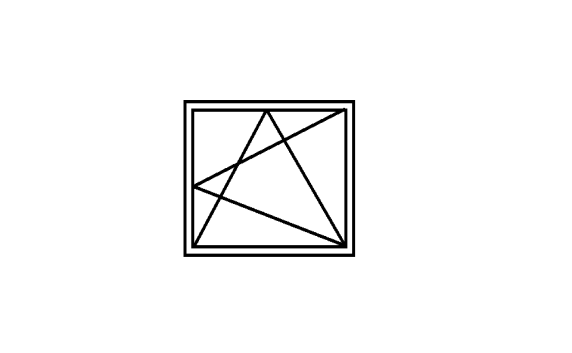 Augstums (cm)51Platums (cm)52Skaits7ProfiliEkonomiskā klaseKrāsa iekšējābaltaKrāsa ārējābaltaPaketeskameru, 24 mmĀrējā palodze15x52 (zn)Iekšējā palodze 15x52 PVC , baltaStaļģenes iela 60, Jelgava L3Staļģenes iela 60, Jelgava L3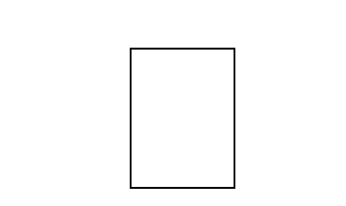 Augstums (cm)108Platums (cm)68Skaits1Stikla paketes nomaiņaStikla paketes nomaiņaVeldres, Zaļenieku pagasts L1Veldres, Zaļenieku pagasts L1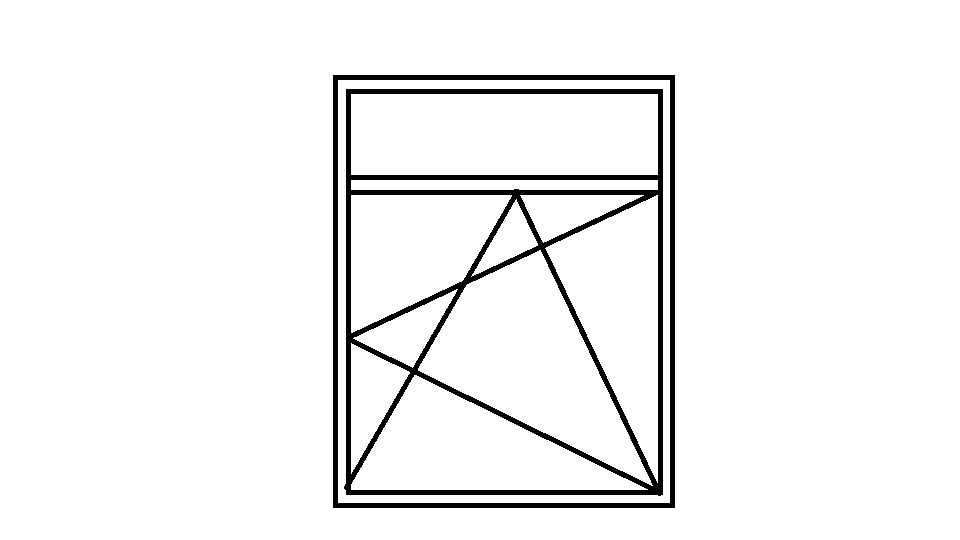 Augstums (cm)156Platums (cm)102Skaits21ProfiliEkonomiskā klaseKrāsa iekšējābaltaKrāsa ārējābaltaPaketeskameru, 24 mmĀrējā palodze15x102(Zn)Iekšējā palodze35x 102 PVC , baltaVeldres, Zaļenieku pagasts L2 Veldres, Zaļenieku pagasts L2 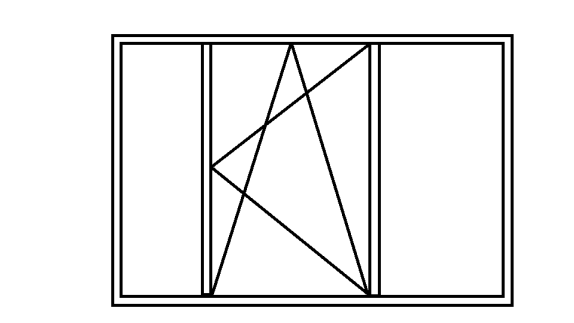 Augstums (cm)155Platums (cm)182Skaits14ProfiliEkonomiskā klaseKrāsa iekšējābaltaKrāsa ārējābaltaPaketes2   kameru, 24 mmĀrējā palodze15x182 (Zn)Iekšējā palodze35x 182 PVC , baltaVeldres, Zaļenieku pagasts L3 Veldres, Zaļenieku pagasts L3 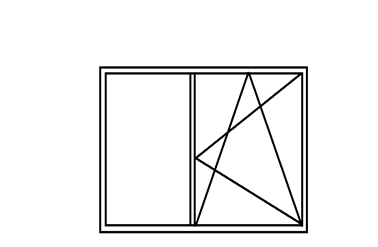 Augstums (cm)139Platums (cm)138Skaits3ProfiliEkonomiskā klaseKrāsa iekšējābaltaKrāsa ārējābaltaPaketes2   kameru, 24 mmĀrējā palodze15x138(Zn)Iekšējā palodze35x 138 PVC , baltaVeldres, Zaļenieku pagasts L4Veldres, Zaļenieku pagasts L4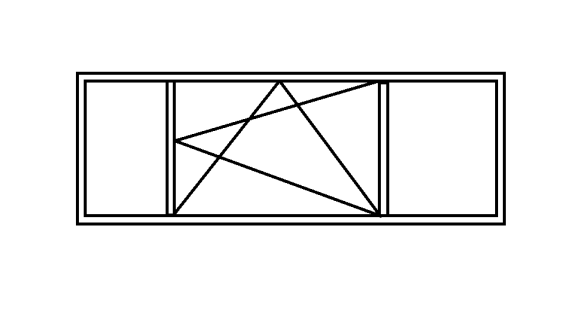 Augstums (cm)113Platums (cm)292Skaits1ProfiliEkonomiskā klaseKrāsa iekšējābaltaKrāsa ārējābaltaPaketes2   kameru, 24 mmĀrējā palodze15x292 (Zn)Iekšējā palodze35x 292 PVC , baltaMazzildeguņi, Glūdas pagasts L1 Mazzildeguņi, Glūdas pagasts L1 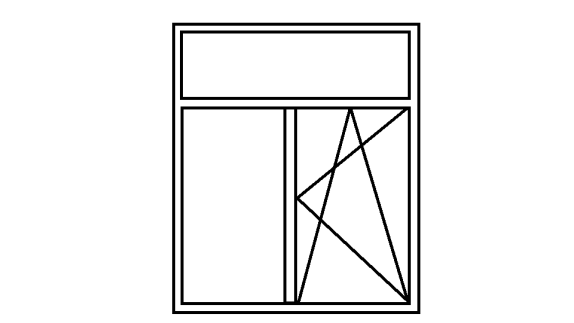 Augstums (cm)116Platums (cm)102Skaits17ProfiliEkonomiskā klaseKrāsa iekšējābaltaKrāsa ārējābaltaPaketeskameru, 24 mmĀrējā palodze15x102(Zn)Iekšējā palodze35x 102 PVC , baltaMazzildeguņi, Glūdas pagasts L2 Mazzildeguņi, Glūdas pagasts L2 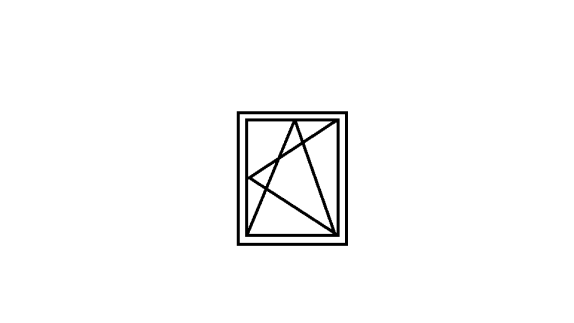 Augstums (cm)70Platums (cm)40Skaits21ProfiliEkonomiskā klaseKrāsa iekšējābaltaKrāsa ārējābaltaPaketeskameru, 24 mmĀrējā palodze15x40 (Zn)Iekšējā palodze35x 40 PVC , baltaMazzildeguņi, Glūdas pagasts L4Mazzildeguņi, Glūdas pagasts L4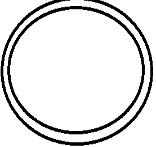 Rādius40Skaits8ProfiliEkonomiskā klaseKrāsa iekšējābaltaKrāsa ārējābaltaPaketes2   kameru, 24 mmEniņi, Līvbērzes pagasts L1 Eniņi, Līvbērzes pagasts L1 Augstums (cm)168Platums (cm)109Skaits9ProfiliEkonomiskā klaseKrāsa iekšējābaltaKrāsa ārējābaltaPaketes2   kameru, 24 mmĀrējā palodze15x109 (Zn)Iekšējā palodze35x 109 PVC , baltaEniņi, Līvbērzes pagasts L2Eniņi, Līvbērzes pagasts L2Augstums (cm)102Platums (cm)74Skaits4ProfiliEkonomiskā klaseKrāsa iekšējābaltaKrāsa ārējābaltaPaketeskameru, 24 mmĀrējā palodze15x74 (Zn)Iekšējā palodze20x 74 PVC , baltaEniņi, Līvbērzes pagasts L3Eniņi, Līvbērzes pagasts L3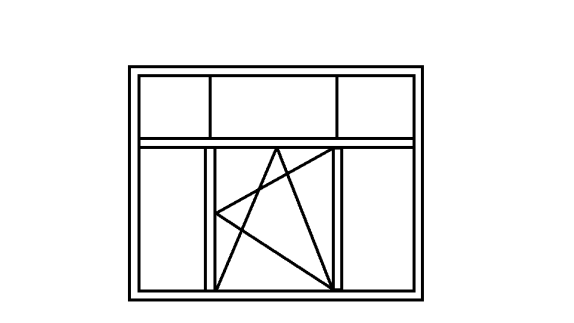 Augstums (cm)155Platums (cm)182Skaits3ProfiliEkonomiskā klaseKrāsa iekšējābaltaKrāsa ārējābaltaPaketeskameru, 24 mmĀrējā palodze15x 182 (Zn)Iekšējā palodze35 x 182 PVC , baltaEniņi, Līvbērzes pagasts L4Eniņi, Līvbērzes pagasts L4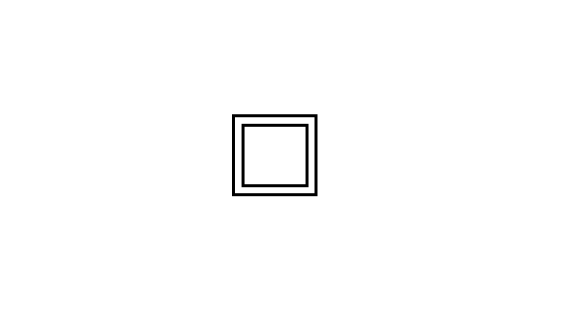 Augstums (cm)30Platums (cm)30Skaits2ProfiliEkonomiskā klaseKrāsa iekšējābaltaKrāsa ārējābaltaPaketeskameru, 24 mmJelgavas iela 4, Līvbērze L1Jelgavas iela 4, Līvbērze L1Augstums (cm)50Platums (cm)50Skaits2ProfiliEkonomiskā klaseKrāsa iekšējābaltaKrāsa ārējābaltaPaketeskameru, 24 mmĀrējā palodze15x 50 (Zn)Jelgavas iela 4, Līvbērze L2Jelgavas iela 4, Līvbērze L2Augstums (cm)136Platums (cm)206Skaits9ProfiliEkonomiskā klaseKrāsa iekšējābaltaKrāsa ārējābaltaPaketeskameru, 24 mmĀrējā palodze15x 206 (Zn)Iekšējā palodze35 x 206 PVC , baltaJelgavas iela 4, Līvbērze L3Jelgavas iela 4, Līvbērze L3Augstums (cm)136Platums (cm)149Skaits8ProfiliEkonomiskā klaseKrāsa iekšējābaltaKrāsa ārējābaltaPaketeskameru, 24 mmĀrējā palodze15x 149 (Zn)Iekšējā palodze35 x 149 PVC , baltaPuriņas, Valgundes pagasts L1Puriņas, Valgundes pagasts L1Rādius30Skaits2ProfiliEkonomiskā klaseKrāsa iekšējābaltaKrāsa ārējābaltaPaketes2   kameru, 24 mmPuriņas, Valgundes pagasts L2Puriņas, Valgundes pagasts L2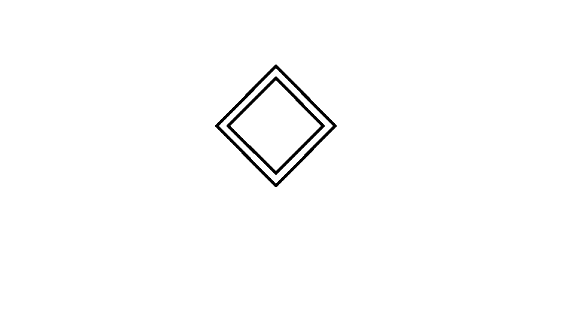 Augstums (cm)20Platums (cm)20Skaits5ProfiliEkonomiskā klaseKrāsa iekšējābaltaKrāsa ārējābaltaPaketeskameru, 24 mmPuriņas,  Valgundes pagasts L3Puriņas,  Valgundes pagasts L3Augstums (cm)102Platums (cm)64Skaits1Stikla paketes nomaiņaStikla paketes nomaiņaPuriņas, Valgundes pagasts L4Puriņas, Valgundes pagasts L4Augstums (cm)180Platums (cm)112Skaits10ProfiliEkonomiskā klaseKrāsa iekšējābaltaKrāsa ārējābaltaPaketes2   kameru, 24 mmĀrējā palodze15x112(Zn)Iekšējā palodze35x 112 PVC , baltaPuriņas, Valgundes pagasts L5Puriņas, Valgundes pagasts L5Augstums (cm)124Platums (cm)112Skaits2ProfiliEkonomiskā klaseKrāsa iekšējābaltaKrāsa ārējābaltaPaketes2   kameru, 24 mmĀrējā palodze15x112(Zn)Iekšējā palodze35x 112 PVC , baltaPasūtītājsSIA „Jelgavas novada KU”Iepirkuma priekšmets„Logu izgatavošana un uzstādīšana”Pretendenta nosaukumsReģistrācijas numursKontaktpersonas vārds, uzvārdsIeņemamais amatsJuridiskā adreseTālrunise-pasta adreseJelgavaPiedāvātā summa (EUR) bez PVNStaļģenes iela 60Jelgavas novadsVeldres, Zaļenieku pagasts Mazzildeguņi, Glūdas pagastsEniņi, Līvbērzes pagastsJelagavs iela 4, LīvbērzePuriņas,Valgundes pagasts PAVISM KOPĀ: